ПРОЕКТ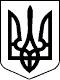 КАБІНЕТ МІНІСТРІВ УКРАЇНИ ПОСТАНОВА від __ ___________ 2019 р. № __КиївПро затвердження Положення
про центр студентського спорту закладів вищої освітиВідповідно до частини другої статті 14 Закону України "Про фізичну культуру  і  спорт" Кабінет Міністрів України постановляє: 	1. Затвердити Положення про центр студентського спорту закладів вищої освіти, що додається. 	2.  Міністерству освіти і науки України, Раді міністрів Автономної Республіки  Крим, обласним, Київській та Севастопольській міським державним адміністраціям забезпечити діяльність центрів студентського спорту закладів вищої освіти відповідно до вимог Положення, затвердженого цією постановою.Прем'єр-міністр України    	                      	                        В. ГРОЙСМАНПОЛОЖЕННЯпро центр студентського спорту закладів вищої освітиЗагальні положення1. Центр студентського спорту закладів вищої освіти (далі – Центр) – заклад фізичної культури і спорту, який забезпечує створення умов для поєднання навчання у закладі вищої освіти (далі – ЗВО) та підготовки здобувачів вищої освіти зарахованих до Центру (далі – Спортсмен Центру), зокрема, до участі у чемпіонатах України, Європи та чемпіонатах світу серед студентів з видів спорту, визнаних в Україні, всеукраїнських універсіадах, Європейських студентських іграх та Всесвітніх універсіадах, інших комплексних всеукраїнських та міжнародних спортивних заходах серед студентів і забезпечує їх участь у зазначених заходах.2. Центр у своїй діяльності керується Конституцією та законами України, актами Президента України, Кабінету Міністрів України, наказами Міністерства освіти і науки України, Міністерства молоді та спорту України, іншими актами законодавства, нормативною базою власника (засновника), власним положенням, складеним у відповідності до цього Положення (установчим документом) та затверджується засновником.3. Завданням  Центру є спортивна підготовка Спортсменів Центру, для участі у чемпіонатах України, Європи та чемпіонатах світу серед студентів з видів спорту, визнаних в Україні, всеукраїнських універсіадах, Європейських студентських іграх та Всесвітніх універсіадах, інших комплексних всеукраїнських та міжнародних спортивних заходах серед студентів.4. Засновниками Центру можуть бути, зокрема:центральні органи виконавчої влади, яким підпорядковані ЗВО;заклади вищої освіти.5. Створення, реорганізація, ліквідація Центру здійснюється за відповідним рішенням Вченої ради ЗВО у спосіб, передбачений чинним законодавством.6. Центр є структурним підрозділом ЗВО.7. Центр створюється рішенням вченої ради ЗВО у порядку, визначеному законодавством і статутом ЗВО.Заклади фізичної культури і спорту набувають статусу Центрів ЗВО за рішенням центрального органу виконавчої влади, що реалізує державну політику у сфері освіти (далі – ЦОВВ), на підставі вимог, визначених цим Положенням, терміном не менше ніж чотири роки.Порядок надання статусу визначається ЦОВВ.8. Центр утворюється за наявності:умов, необхідних для підготовки Спортсменів Центру з видів спорту;місць для харчування та проживання Спортсменів Центру протягом навчального року;приміщень та обладнання, призначених для проведення реабілітаційно-відновлюючих заходів;достатнього фінансування для проведення постійно діючих навчально-тренувальних зборів та участі Спортсменів Центру у спортивних змаганнях;в програмі підготовки не менше двох видів спорту.Завдання, функції та права Центру9. Центр співпрацює з адміністрацією, кафедрою фізичного виховання, факультетом фізичного виховання та іншими структурними підрозділами ЗВО, органами студентського самоврядування, органами державної влади та місцевого самоврядування, громадськими організаціями фізкультурно-спортивної спрямованості, зокрема Спортивною студентською спілкою України та її структурними підрозділами, іншими суб’єктами сфери фізичної культури і спорту, організаціями і установами.10. Формування календаря спортивних заходів ЗВО (далі – Календар), узгодження його з календарним планом інших заходів ЗВО;комплектування та затвердження збірних ЗВО з видів спорту;формування та затвердження тренерського складу збірних за видами спорту;затвердження, за поданням відповідних тренерів, тренувальних планів підготовки збірних ЗВО з видів спорту до виступів у змаганнях, передбачених календарем;організація та контроль тренувального процесу відповідно до наявної структури спортивних споруд та закладів фізичної культури та спорту;проведення спортивних заходів, забезпечення виступів членів збірних ЗВО;узгодження індивідуального плану підготовки Спортсменів Центру з видів спорту з їх навчальним планом та структурними підрозділами (кафедрою фізичного виховання, факультетом фізичного виховання, інститутом тощо) ЗВО;поширення інформації про успіхи Спортсменів Центру ЗВО засобами масової інформації, власними джерелами та в мережі інтернет;популяризація спорту серед здобувачів вищої освіти;участь у проведенні спортивно-масових заходів ЗВО для студентської молоді, забезпечення участі провідних спортсменів збірних з видів спорту у презентаційних заходах ЗВО;пошук та сприяння до вступу в ЗВО перспективних спортсменів;надання платних послуг у сфері фізичної культури і спорту відповідно до чинного законодавства.Організація діяльності та навчально-тренувальної роботи Центру11. Організація навчально-тренувального процесу здійснюється на підставі затверджених планів підготовки Спортсменів Центру до головних змагань на відповідний період. 12. Навчально-тренувальний збір триває до 250 днів в межах календарного року.13. До Центру можуть зараховуватися студенти, які навчаються у ЗВО та посіли:1-10 місце на Всесвітній універсіаді;1-10 місце на чемпіонаті світу;1-8 місце на чемпіонаті світу серед студентів;1-6 місце на чемпіонаті світу серед юніорів та молоді;1-6 місце на Всесвітній гімназіаді;1-8 місце на Європейських студентських іграх;1-8 місце на чемпіонаті Європи;1-6 місце на чемпіонаті Європи серед студентів;1-4 місце на чемпіонаті Європи серед юніорів;1-6 місце на чемпіонаті України;1-4 місце на чемпіонаті України серед студентів;1-2 місце на чемпіонаті України, гімназіаді серед юніорів;1-2 місце на чемпіонаті області або міста з певного виду спорту.14. Зарахування Спортсменів Центру здійснюється відповідно до Наказу керівника ЗВО, на підставі їх заяви, та відповідної медичної довідки про стан здоров’я та документів, що підтверджують спортивні досягнення.15. Спортсмени Центру та тренери Центру зобов’язані проходити медичний огляд відповідно до чинного законодавства.16. Медичне забезпечення діяльності Центру організовується відповідно до чинного законодавства в частині спортивної медицини.17. Виховна робота зі Спортсменами Центру у Центрі здійснюється з урахуванням вимог Олімпійської хартії, Міжнародної Федерації і Європейської асоціації студентського спорту у відповідності до чинного законодавства.18. Центр щороку надає керівнику ЗВО та ЦОВВ звіт про виконання плану роботи та результати виступів Спортсменів Центру у змаганнях за рік, що минув – до 15 січня поточного року з літніх видів спорту і до 1 червня поточного року – з зимових видів спорту. За результатами звіту діяльності Центрів ЗВО ЦОВВ визначає їх рейтинг.Керівництво діяльністю Центром19. Безпосереднє керівництво Центром здійснює директор, а у разі його відсутності – особа, на яку покладено виконання обов’язків директора.20. На посаду директора призначається особа, яка є громадянином України, має повну вищу освіту відповідного напряму, стаж роботи у закладах фізичної культури та спорту, кафедрах фізичного виховання ЗВО або організаціях фізкультурно-спортивної спрямованості не менше ніж три роки.21. Директор Центру призначається на посаду та звільняється з посади наказом ректора ЗВО.22. Директор Центру здійснює керівництво його діяльністю відповідно до завдань, покладених на Центр, несе персональну відповідальність за реалізацію завдань та функцій, визначає відповідальність його працівників.23. Директор Центру:забезпечує раціональний добір та розстановку кадрів, створює належні умови для підвищення фахового рівня працівників;у встановленому порядку призначає на посаду та звільняє з посади працівників Центру;затверджує, у межах визначеної граничної чисельності працівників та фонду оплати праці, в установленому порядку структуру та штатний розпис Центру;видає накази, у межах своїх повноважень;встановлює в межах фонду оплати праці надбавки і розглядає питання щодо надання доплат, премій, матеріальної допомоги працівникам Центру, застосовує інші засоби заохочення та накладає дисциплінарні стягнення на працівників Центру відповідно до чинного законодавства;укладає договори про співробітництво, надання послуг, купівлі-продажу тощо, забезпечує придбання майна та інвентарю в межах передбачених коштів;представляє Центр в органах державної влади, установах, організаціях, підприємствах при розгляді чи вирішенні питань, що входять до його компетенції, або уповноважує на це, відповідно до чинного законодавства, інших працівників;бере участь у заходах з питань, що внесені до компетенції Центру;відповідає за стан і збереження будівель та іншого майна, переданого у користування і володіння Центру;здійснює інші повноваження, передбачені чинним законодавством.Фінансово-господарська діяльність Центру24. Фінансово-господарська діяльність Центру проводиться відповідно до чинного законодавства та положення про Центр.25. Фінансування Центру здійснюється за рахунок коштів (ЗВО або державного бюджету) та інших джерел не заборонених чинним законодавством.26. Умови оплати праці працівників Центру визначаються в установленому законодавством порядку.27. Центр має право надавати платні послуги згідно з чинним законодавством.28. Центр у процесі провадження фінансово-господарської діяльності самостійно: розпоряджається коштами; модернізує, за потреби, власну матеріально-технічну базу  (у разі її наявності); володіє, користується і розпоряджається майном відповідно до законодавства; виконує інші функції, що не суперечать законодавству.29. Матеріально-технічна база Центру може складатися з: адміністративних приміщень, спортивних споруд (стадіони, басейни, ігрові поля, спортивні зали, майданчики тощо), оздоровчо-спортивних таборів, земельних ділянок, обладнання, засобів зв’язку, оргтехніки, транспортних засобів.ЗАТВЕРДЖЕНОпостановою Кабінету Міністрів України
від ___ ____________ 2019 р. № ____
